Principles.. 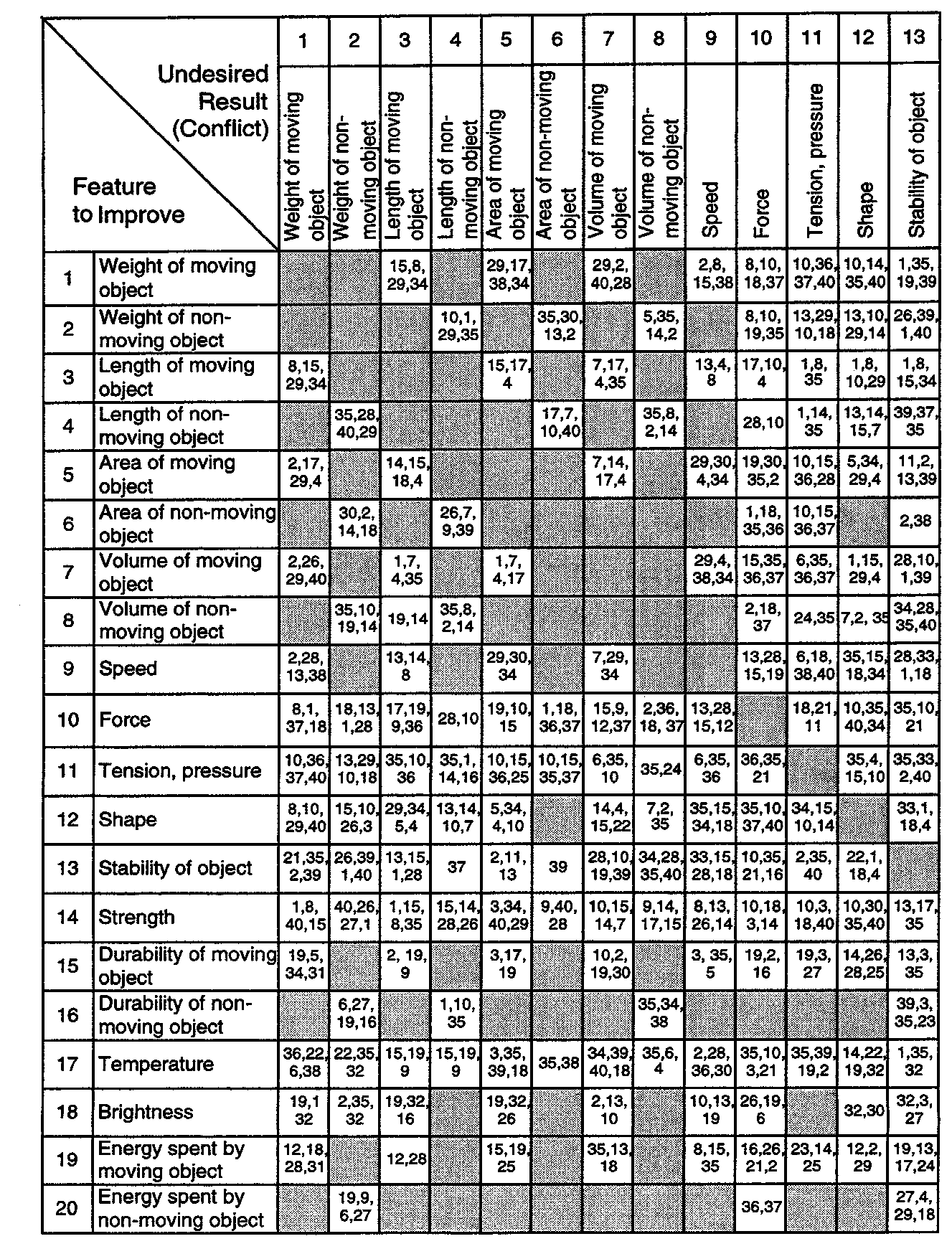 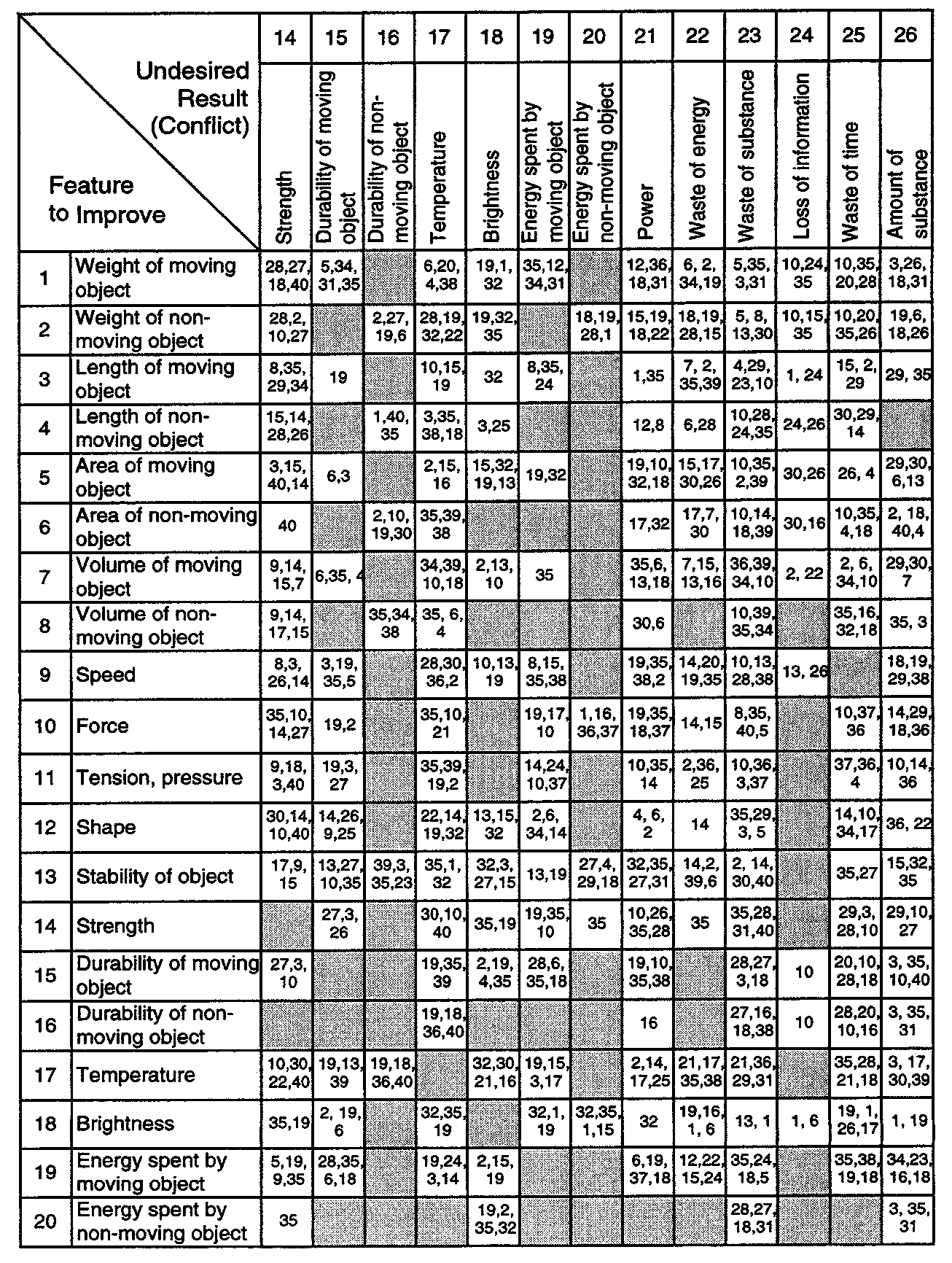 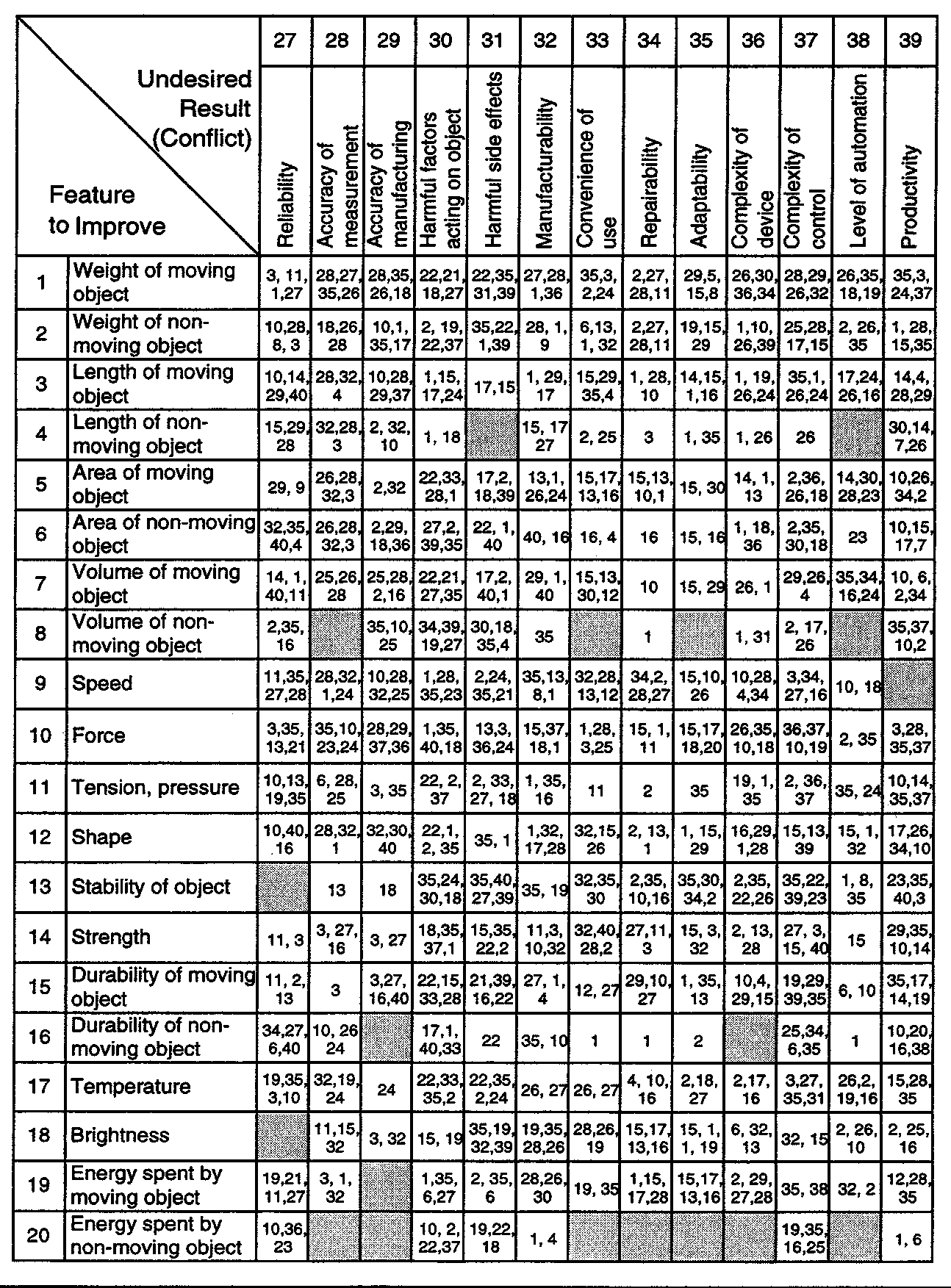 .